APPLICATION FORM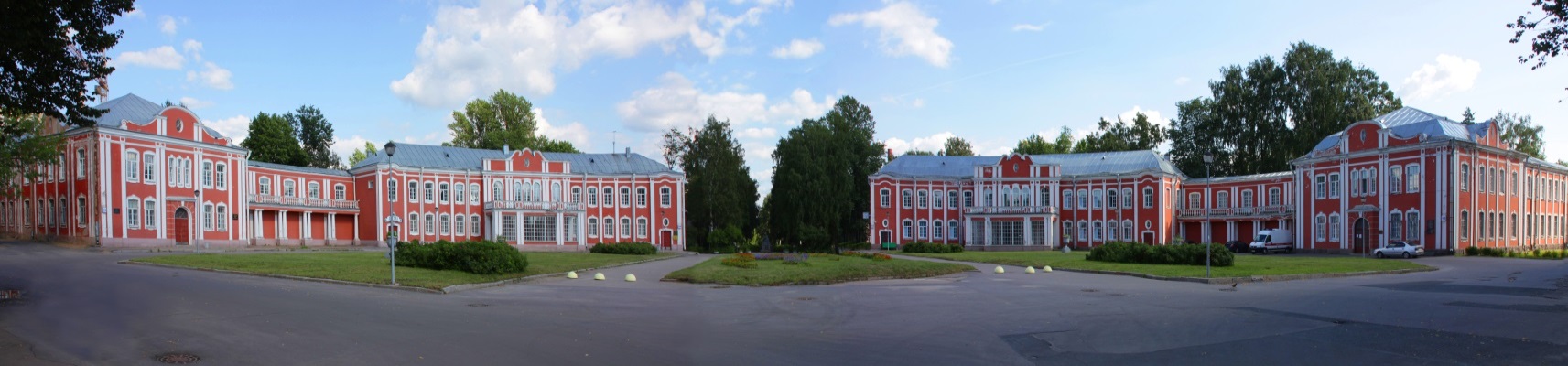 *Necessary to fill*Обязательно для заполнения Please send the filled form to the project manager Ms. Anastasia Barbolina anastasiya.barbolina@szgmu.ru*Name:*Surname:*Sex:*Date of Birth:*Home country:*Choose a convenient time interval for you:SUMMER, 2019AUTUMN, 2019*Select program language:RussianEnglish*Name of the University/organization:*Education levelStudentPh.D. studentYoung ResearcherOther*Contact phone:*Contact e-mail: